О внесении изменения в решение Совета сельского поселения «Большелуг» от 24.11.2016 № IV-3/2 «Об утверждении Правил землепользования и застройки территории муниципального образования сельского поселения «Большелуг»В соответствии со ст. 32 Градостроительного кодекса Российской Федерации, Федеральным законом от 06.10.2003 № 131-ФЗ «Об общих принципах организации местного самоуправления в Российской Федерации», Совет сельского поселения «Большелуг» РЕШИЛ:Внести в решение Совета сельского поселения «Большелуг» от 24.11.2016 № IV-3/2 «Об утверждении Правил землепользования и застройки территории муниципального образования сельского поселения «Большелуг»» (далее решение) следующие изменения:2. В Правила землепользования и застройки территории муниципального образования сельского поселения «Большелуг»:2.1. Статью 35 настоящих Правил дополнить пунктами 2. и 2.1. следующего содержания:«2. Применительно к каждой территориальной зоне устанавливаются виды разрешенного использования земельных участков и объектов капитального строительства. 2.1. Установление основных видов разрешенного использования земельных участков и объектов капитального строительства является обязательным применительно к каждой территориальной зоне, в отношении которой устанавливается градостроительный регламент.».2.2. Пункт 2 статьи 41 настоящих Правил изложить в следующей редакции:«2. Основаниями для рассмотрения администрацией сельского поселения вопроса о внесении изменений в правила землепользования и застройки являются:- несоответствие правил землепользования и застройки генеральному плану поселения, схеме территориального планирования муниципального района, возникшее в результате внесения в такие генеральный план или схему территориального планирования муниципального района изменений;- поступление от уполномоченного Правительством Российской Федерации федерального органа исполнительной власти обязательного для исполнения в сроки, установленные законодательством Российской Федерации, предписания об устранении нарушений ограничений использования объектов недвижимости, установленных на приаэродромной территории, которые допущены в правилах землепользования и застройки поселения, межселенной территории;- поступление предложений об изменении границ территориальных зон, изменении градостроительных регламентов.».2.3. Статью 41 настоящих Правил дополнить пунктом 3.1. следующего содержания:«3.1. В случае, если правилами землепользования и застройки не обеспечена возможность размещения на территории поселения, предусмотренных документами территориального планирования объектов федерального значения, объектов регионального значения, объектов местного значения муниципального района (за исключением линейных объектов), уполномоченный федеральный орган исполнительной власти, уполномоченный орган исполнительной власти субъекта Российской Федерации, уполномоченный орган местного самоуправления муниципального района направляют главе поселения требование о внесении изменений в правила землепользования и застройки в целях обеспечения размещения указанных объектов.».2.4. В части II «Карта градостроительного зонирования» изменить границы территориальных зон согласно графическому приложению № 1 к настоящему решению.2.5. В части II «Карта градостроительного зонирования» изменить границы территориальных зон согласно графическому приложению № 2 к настоящему решению.2.6. В разделе «О1. Зона размещения объектов социально-бытового обслуживания» статьи 49 настоящих Правил внести следующие изменения:  2.6.1. Основные виды разрешенного использования перечня видов разрешенного использования земельных участков, объектов капитального строительства в территориальной зоне О1 дополнить пунктом 11 следующего содержания:2.6.2. Предельные (минимальные и максимальные) размеры земельных в территориальной зоне О1 дополнить пунктом 16 следующего содержания:2.6.3. Максимальный процент застройки в границах земельного участка, определенный как соотношение суммарной площади земельного участка, которая может быть застроена, в территориальной зоне О1 дополнить пунктами 15 и 16 следующего содержания:2.6.4. Максимальные выступы за красную линию частей зданий, строений, сооружений, в территориальной зоне О1 дополнить пунктами 14 и 15 следующего содержания:2.6.5. Максимальная высота зданий, строений, сооружений или максимальное количество этажей  в территориальной зоне О1 дополнить пунктами 15 и 16 следующего содержания:2.6.6. Минимальная доля озелененной территории земельных участков в территориальной зоне О1 дополнить пунктами 14 и 15 следующего содержания:2.6.7. Минимальное количество машино-мест для временной стоянки (парковки) автотранспорта на территории земельных участков в территориальной зоне О1 дополнить пунктами 14 и 15 следующего содержания:2.6.8. Максимальная высота ограждений земельных участков в территориальной зоне О1 дополнить пунктами 14 и 15 следующего содержания:3. Настоящее решение вступает в силу со дня его обнародования. Глава сельского поселения                                                        Н.И. Симпелев  «Ыджыдвидз» сикт овмöдчöминсаСöветСовет  сельского поселения  «Большелуг»ПОМШУÖМПОМШУÖМПОМШУÖМПОМШУÖМРЕШЕНИЕ РЕШЕНИЕ РЕШЕНИЕ РЕШЕНИЕ от 22 декабря 2017 годаот 22 декабря 2017 года                                            № IV-10/2                                            № IV-10/2(Республика Коми, Корткеросский район, с. Большелуг)(Республика Коми, Корткеросский район, с. Большелуг)(Республика Коми, Корткеросский район, с. Большелуг)(Республика Коми, Корткеросский район, с. Большелуг)111Амбулаторно-поликлиническое обслуживание (код 3.4.1)Размещение объектов капитального строительства, предназначенных для оказания гражданам амбулаторно-поликлинической медицинской помощи (фельдшерские пункты, пункты здравоохранения, молочные кухни, аптеки при фельдшерско-акушерских пунктах)16Фельдшерско-акушерские пункты0,2 гаАптекивстроенные при ФАП15Аптекавстроенная16Фельдшерско-акушерский пункт40Рекомендуется принимать в соответствии с заданием на проектирование 14Аптека1,5*-15Фельдшерско-акушерский пункт1,5*-15Аптекавстроенная14Фельдшерско-акушерский пункт10,514Аптека -15Фельдшерско-акушерский пункт50   14Аптеки (встроенные)не устанавливается15Фельдшерско-акушерский пункт2-314АптекаПо нормам основного здания15Фельдшерско-акушерский пунктНе устанавливается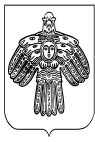 